HAR12 ПРИВЯЗЬ С 2 ТОЧКАМИ КРЕПЛЕНИЯ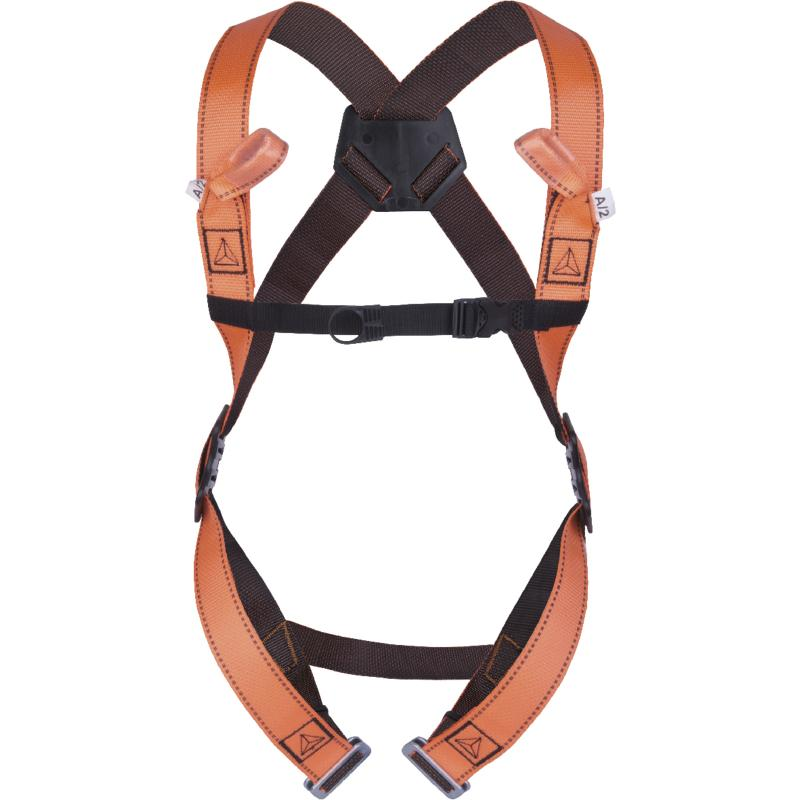 Цвет: оранжевый                               Размер: S/M/L, XL/XXLСПЕЦИФИКАЦИЯПривязь с грудной лямкой, с 2 точками крепления для защиты от падений (спинная, грудная). Материал ремней – полиэстер. Регулировка привязи осуществляется с помощью 2 пряжек на ножных лямках, 2 регулировочных пластин по бокам и пряжки на грудной лямке. Испытана на 140 кг.Вес – 0,686 кг ОСНОВНЫЕ ПРЕИМУЩЕСТВА ТОВАРА ДЛЯ ПОЛЬЗОВАТЕЛЯ